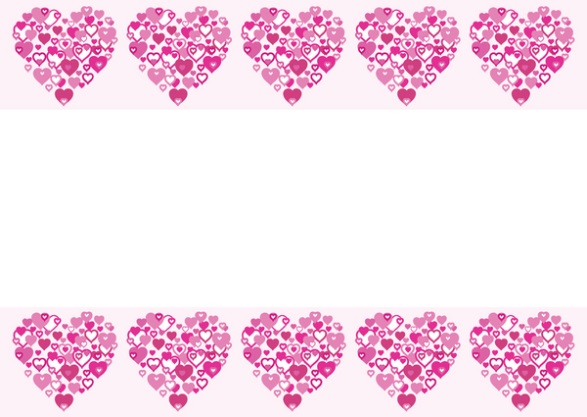 MONDAYLUNDITUESDAYMARDIWEDNESDAYMERCREDITHURSDAYJEUDIFRIDAYVENDREDI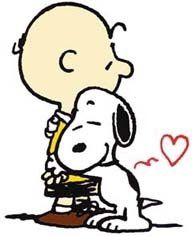 1 7:30PM Parent Wine and Cheese meeting.  All welcome!Sarah the Science Gal: Let’s make our own snow!4  Theme: Colours &ShapesMatch our shapes togetherKarate with Meghan5        CHINESE NEW YEAR!IT’S THE YEAR OF THE PIG!Lecture:Les trois Cochons3:15 p.m.  Magic Show with Blair Marshall ($6.00)6Let’s color our shapesMusic:  Flute7 Sponge paint our little Pig!Music: Flute8 Sarah the Science Gal:Exploding ColoursWe will sort our shapes11 Theme: Be My ValentineWear something Pink or redKarate with Meghan12   Final day to bring scholastic book ordersEmilie the Science Gal:Let’s make a love potion!Valentine Storytime:Valentine Friends13     It’s Pyjama Day!  We are having our Sweetheart Breakfast.  Wear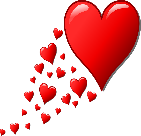 your “love” pj’s Pin our heartsOn our treeMusic: Wooden Spoons14    9:30 a.m. Art Activity with Jenny Lynn  ($12.00)Valentine’s DayLa Saint-ValentinWear a Valentine ColorMusic: Wooden Spoons15  Sarah the Science Gal:Fizzing HeartsChansons d’amour18 Theme: Winter Olympics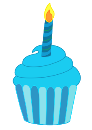 Show & Tell: Bring a picture ofyour favorite sportKarate with Meghan(last class – Parents Invited)19  9:30 a.m Winter Olympics Sportball Activity ($9.00)Emilie the Science Gal:Hockey SciencePatinage artistique20Blow colorful frozen bubbles outsideMusic: Assorted Drums21Storytime :Champions of HockeyMusic: Assorted Drums22  Sarah the Science Gal:Snow on SlopesActivity:Pull our friends in our sledsoutside25 Theme:  Healthy, Fit & Fun!Le santé – bien manger3:30 p.m.  ZUMBA Fitness! ($9.00)26 Emilie the Science Gal:Sink or float orange!Sort our food our food groups in our baskets27   9:30 a.m.  Dentist Dr. Gita Mehrabani visits our classLa fée des dentsMusic: Ukulele28Dance to ZumbaClass workout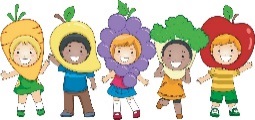 Music: UkuleleMar 1 Sarah the Science Gal:Toothpaste FunLet’s practice brushing our Mr. Potato Heads teeth!